Publicado en Ibiza el 15/12/2022 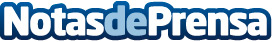 Feel Cocoa, una terapia natural que ofrece distintos aceites de CBDFeel Cocoa, una empresa española a la vanguardia que apuesta por las nuevas terapias medicinales, ofreciendo una amplia gama de aceites de CBDDatos de contacto:Gabriel Cantero664171510Nota de prensa publicada en: https://www.notasdeprensa.es/feel-cocoa-una-terapia-natural-que-ofrece Categorias: Medicina Nutrición Medicina alternativa Consumo http://www.notasdeprensa.es